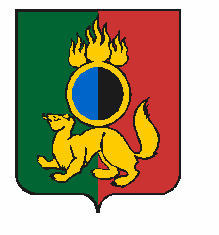 АДМИНИСТРАЦИЯ ГОРОДСКОГО ОКРУГА ПЕРВОУРАЛЬСКПОСТАНОВЛЕНИЕг. ПервоуральскО проведении регулярных ярмарок на территории городского округа Первоуральск в 2024 годуВ соответствии с планом организации и проведения ярмарок на территории городского округа Первоуральск в 2024 году, утвержденным постановлением Администрации городского округа Первоуральск от 11 декабря 2023 года № 3309, в соответствии с постановлением Правительства Свердловской области от 30 мая 2003 года № 333-ПП «О мерах по обеспечению общественного порядка и безопасности при проведении на территории Свердловской области мероприятий с массовым пребыванием людей», Администрация городского округа ПервоуральскПОСТАНОВЛЯЕТ:1.Провести регулярные ярмарки в соответствии с планом организации и проведения ярмарок на территории городского округа Первоуральск в 2024 году, утвержденным постановлением Администрации городского округа Первоуральск            от 11 декабря 2023 года № 3309 (далее - плану) на территории в районе домов № 3,5 по  улице Физкультурников.2. Закрыть движение транспорта на период проведения регулярных ярмарок начиная с 07 января 2024 года каждое воскресение 2024 года (в соответствии с планом)                    с 08.00 часов до 17.00 часов:– по улице Физкультурников (от дома 3 до дома 5);– по улице Герцена (от улицы Ватутина до улицы Физкультурников) (приложение).3. Рекомендовать Отделу Министерства внутренних дел Российской Федерации по городу Первоуральску (Шведчиков В.С.) оказать содействие в обеспечении охраны общественного порядка и безопасности дорожного движения на улице Физкультурников     (от дома 3 до дома 5), улице Герцена (от улицы Ватутина до улицы Физкультурников) во время проведения регулярных ярмарок.4. Рекомендовать Отделу Министерства внутренних дел Российской Федерации по городу Первоуральску (Шведчиков В.С.), Первоуральскому муниципальному бюджетному учреждению «Первоуральская городская служба спасения»              (Чернышев А.Ф.), Федеральному государственному казенному учреждению «10 отряд Федеральной противопожарной службы МЧС России по Свердловской области» (Атамурадов Р.С.) обеспечить необходимый и достаточный состав сил и средств постоянной готовности для оперативного реагирования в случае чрезвычайной ситуации в период работы регулярных ярмарок.5. Организаторам регулярной ярмарки:5.1. организовать проведение санитарной уборки территории:– по улице Физкультурников (от дома 3 до дома 5);– по улице Герцена (от улицы Ватутина до улицы Физкультурников);5.2. привлечь к обеспечению общественного порядка и безопасности граждан необходимое количество сотрудников частных охранных организаций или добровольных дружинников;5.3. обеспечить выполнение участниками ярмарки требований                             раздела IX  санитарно-эпидемиологических правил СП 2.3.6.3668-20 "Санитарно-эпидемиологические требования к условиям деятельности торговых объектов и рынков, реализующих пищевую продукцию", утвержденных постановлением Главного государственного санитарного врача Российской Федерации от 20 ноября 2020 года № 36; 5.4. при организации услуг общественного питания соблюдать требования   пункта 3.9. СанПиН 2.3/2.4.3590-20 "Санитарно-эпидемиологические требования к организации общественного питания населения", утвержденного постановлением Главного государственного санитарного врача Российской Федерации                                 от 27 октября 2020 года № 32.6. Опубликовать настоящее постановление в газете «Вечерний Первоуральск» и разместить на официальном сайте городского округа Первоуральск.7. Контроль за исполнением настоящего постановления возложить на заместителя Главы городского округа Первоуральск по проектной и организационной работе Юдникову Арину Александровну.Глава городского округа Первоуральск						      И.В. Кабец27.12.2023№3586